日光スノーシューイング・ウォーク講習会 [2023]　申込書①②のいずれかにお申込みください。①　自然公園財団日光支部　　・電話で申込書の内容をお知らせ下さい。　電話0288－62－2461　②　日本スノーシューイング連盟日光オフィス（有限会社自然計画内）　下のいずれかでお申込みください。　　・ HP申込フォームからお申込みください。　　https://www.　nnp.　jp　　  ・メールで申込書を添付または直接下の内容をお書き下さい。　 info@nnp.jp　　 ・ FAXで申込書をお送りください。　　0288－50－3636＊この情報は日本スノーシューイング連盟で管理し、当連盟からのご連絡、保険加入手続きのほかに使用することはありません。　　☆料金は次の通りとなります。当日受付でお支払いください。・参加費：2,500円（税込・レンタル代別途）・レンタル代　　スノーシュー：1,000円、ストック200円、スパッツ200円※靴はサイズが合わない場合もあるため、受付後にお送りする参加説明書をご覧いただき、ご自身でトレッキングシューズ、登山靴、防寒ブーツ等をご用意ください。(お持ちでない方はご相談ください。)受付日　　　　　　　年月　日曜（受付者）実施日　　　　　　　２０２３年１月２２日日曜代表の方（ふりがな）　（ふりがな）　（ふりがな）　（ふりがな）　（ふりがな）　（ふりがな）　（ふりがな）　スノーシュースノーシューストックｽﾊﾟｯﾂ身長（ｃｍ）身長（ｃｍ）実技班希望実技班希望実技班希望代表の方①　　　　①　　　　①　　　　①　　　　①　　　　①　　　　様初・経初・経初・経代表の方S・H S・H 　年月月日生日生初・経初・経初・経ご住所〒〒〒〒都府県　　　　　　　都府県　　　　　　　都府県　　　　　　　都府県　　　　　　　ご住所ご連絡先TELFAXご連絡先携帯Email同行の方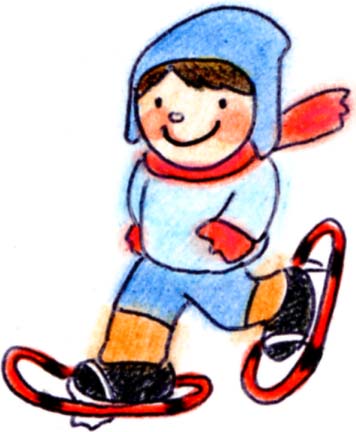 ②　②　②　②　②　②　様初・経同行の方西暦　　　　　年　　月　　日　生西暦　　　　　年　　月　　日　生西暦　　　　　年　　月　　日　生西暦　　　　　年　　月　　日　生西暦　　　　　年　　月　　日　生西暦　　　　　年　　月　　日　生西暦　　　　　年　　月　　日　生初・経同行の方③③③③③③様初・経同行の方西暦　　　　年　　月　日生　　　西暦　　　　年　　月　日生　　　西暦　　　　年　　月　日生　　　西暦　　　　年　　月　日生　　　西暦　　　　年　　月　日生　　　西暦　　　　年　　月　日生　　　西暦　　　　年　　月　日生　　　初・経同行の方④④④④④④様初・経同行の方西暦　　　　　年　　月　　日　生　　　西暦　　　　　年　　月　　日　生　　　西暦　　　　　年　　月　　日　生　　　西暦　　　　　年　　月　　日　生　　　西暦　　　　　年　　月　　日　生　　　西暦　　　　　年　　月　　日　生　　　西暦　　　　　年　　月　　日　生　　　初・経同行の方⑤⑤⑤⑤⑤⑤様初・経同行の方西暦　　　　　年　　月　　日　生西暦　　　　　年　　月　　日　生西暦　　　　　年　　月　　日　生西暦　　　　　年　　月　　日　生西暦　　　　　年　　月　　日　生西暦　　　　　年　　月　　日　生西暦　　　　　年　　月　　日　生初・経